НАРУЧИЛАЦКЛИНИЧКИ  ЦЕНТАР ВОЈВОДИНЕул. Хајдук Вељкова бр. 1, Нови Сад(www.kcv.rs)ОБАВЕШТЕЊЕ О ЗАКЉУЧЕНОМ УГОВОРУ У  ПОСТУПКУ ЈАВНЕ НАБАВКЕ БРОЈ 169-15-O, партија 1Врста наручиоца: ЗДРАВСТВОВрста предмета: Опис предмета набавке, назив и ознака из општег речника набавке: Набавка ресорптивног шавног материјала и шавних сетова - Антибактеријски polyglactin 910 са антисептиком Triclosan-ом33140000 – медицински потрошни материјалУговорена вредност: без ПДВ-а 8.915.325,84 динара, односно 9.806.858,42 динара са ПДВ-омКритеријум за доделу уговора: економски најповољнија понудаБрој примљених понуда: 2Понуђена цена: Највиша: 8.915.325,84  динараНајнижа: 8.915.325,84  динараПонуђена цена код прихваљивих понуда:Највиша: 8.915.325,84  динара Најнижа: 8.915.325,84  динараДатум доношења одлуке о додели уговора: 19.08.2015.Датум закључења уговора: 06.10.2015.Основни подаци о добављачу: ,,Стига” д.о.о. Болманска 8, Нови СадПериод важења уговора: до дана у којем добављач у целости испоручи наручиоцу добра која су предмет овог уговора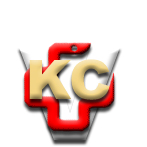 КЛИНИЧКИ ЦЕНТАР ВОЈВОДИНЕ21000 Нови Сад, Хајдук Вељка 1, Србија,телефон: + 381 21 487 22 05; 487 22 17; фаx : + 381 21 487 22 04; 487 22 16www.kcv.rs, e-mail: uprava@kcv.rs, ПИБ:101696893